FIZYKA                                                                   04.05.2020Temat: Trzecia zasada dynamiki.Znasz już dwie zasady dynamiki. Pierwsza tłumaczy występowanie zjawiska bezwładności, a druga – mówi o zależności przyspieszenia od wartości działającej siły i masy ciała. Trzecia zasada dynamiki towarzyszy wszystkim zjawiskom życia codziennego. Łatwo przeprowadzić wiele doświadczeń potwierdzających jej prawdziwość. Poniżej jedno z nich.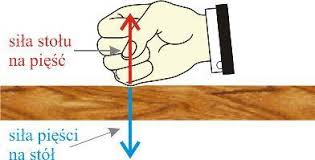 Uderzając pięścią w stół poczujesz pieczenie, ponieważ każda siła, gdziekolwiek działa – zawsze napotyka drugą siłę. Działając na stół siłą akcji, wyzwalasz towarzyszącą jej siłę reakcji.Pierwsza i druga zasada dynamiki odnosi się do pojedynczych obiektów. Trzecia zasada dynamiki dotyczy dwóch ciał wzajemnie na siebie oddziałujących.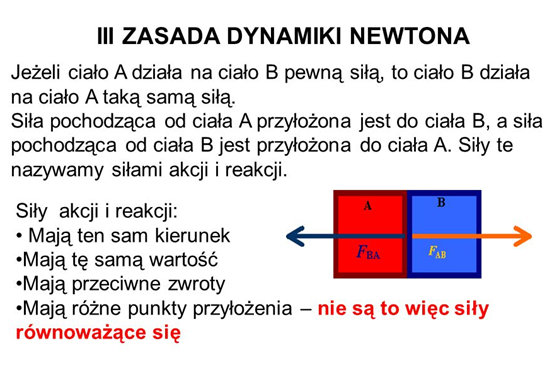 Znajac treść III zasady dynamiki, wykonaj następujące zadania:Napisz w zeszycie notatkę , podając treść III zasady dynamiki.Zgodnie z trzecią zasadą dynamiki przebiega zjawisko odrzutu. Napisz, na czym polega to zjawisko?Przyjrzyj się poniższym grafikom i opisz skutki działania sił akcji i reakcji.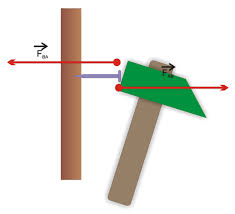 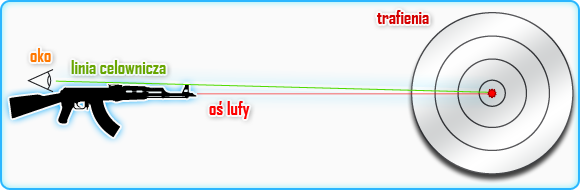 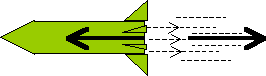 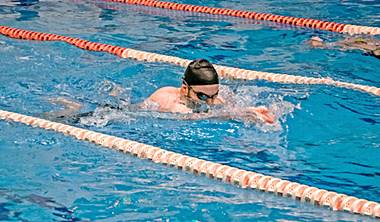 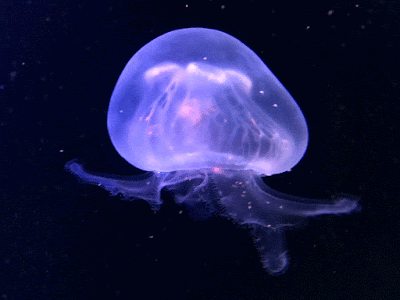 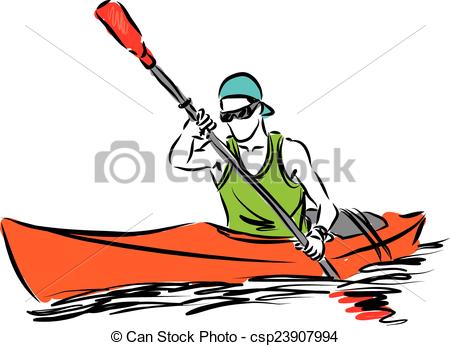 Czekam na notatki i zadania.We wtorek: PRACA KONTROLNA.